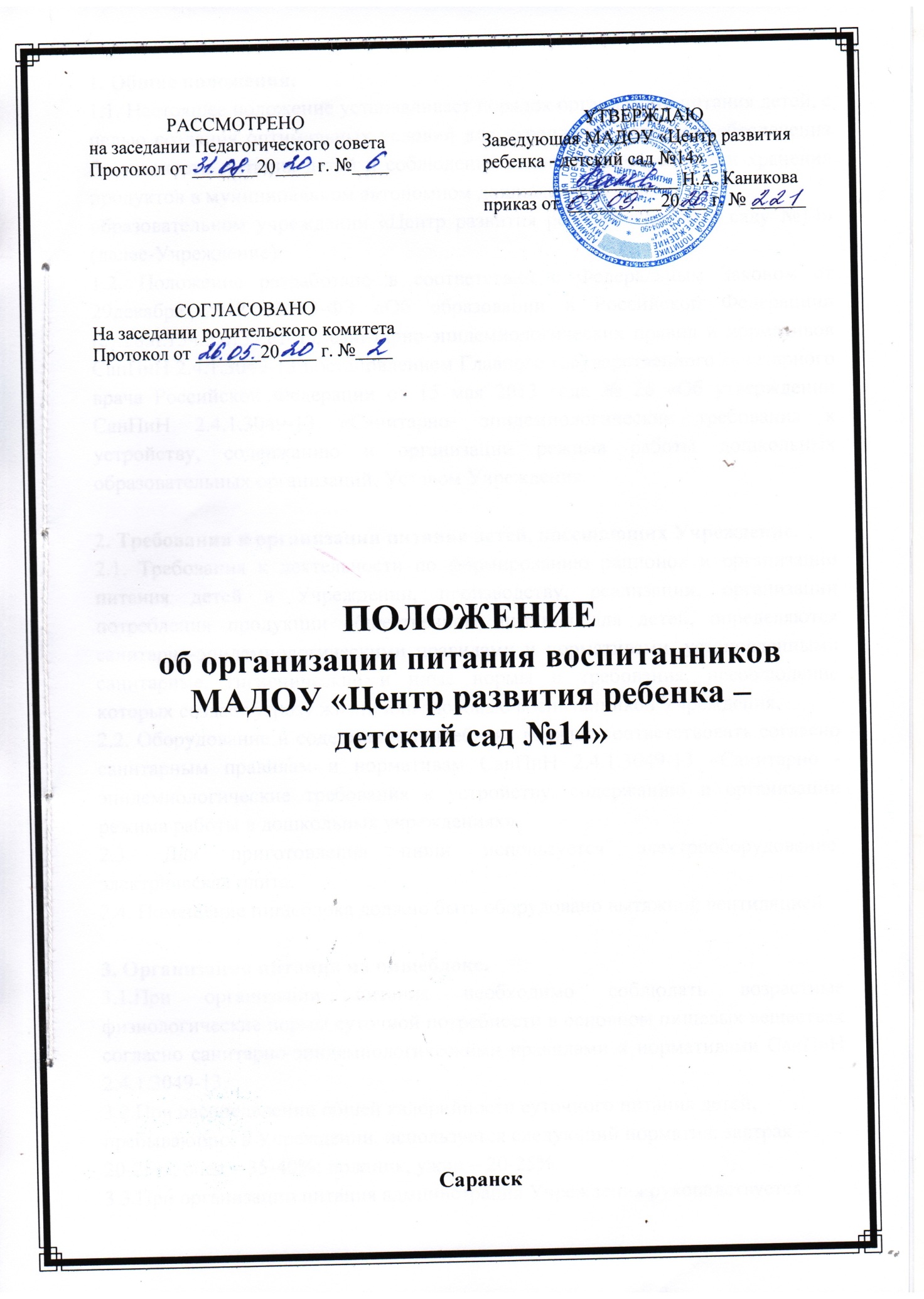 1. Общие положения.1.1. Настоящее положение устанавливает порядок организации питания детей, с целью создания оптимальных условий для укрепления здоровья, обеспечения безопасности питания детей и соблюдения условий приобретения и хранения продуктов в муниципальном автономном дошкольномобразовательном учреждении «Центр развития ребенка - детском саду №14» (далее-Учреждение)1.2. Положение разработано в соответствии с Федеральным Законом от 29декабря 2012 №273-ФЗ «Об образовании в Российской Федерации» (ст.28.п.15ч.3;ст37,ст41), санитарно-эпидемиологических правил и нормативов СанПиН 2.4.1.3049-13 постановлением Главного государственного санитарного врача Российской Федерации от 15 мая 2013 года № 26 «Об утверждении СанПиН 2.4.1.3049-13 «Санитарно- эпидемиологические требования к устройству, содержанию и организации режима работы дошкольных образовательных организаций, Уставом Учреждения.2. Требования к организации питания детей, посещающих Учреждение.2.1. Требования к деятельности по формированию рационов и организации питания детей в Учреждении, производству, реализации, организации потребления продукции общественного питания для детей, определяются санитарно-эпидемиологическими правилами и нормативами, установленными санитарные, гигиенические и иные нормы и требования, несоблюдение которых создает угрозу жизни или здоровью воспитанников Учреждения.2.2. Оборудование и содержание пищеблока должны соответствовать согласно санитарным правилам и нормативам СанПиН 2.4.1.3049-13 «Санитарно - эпидемиологические требования к устройству, содержанию и организации режима работы в дошкольных учреждениях»2.3. Для приготовления пищи используется электрооборудование, электрическая плита.2.4. Помещение пищеблока должно быть оборудовано вытяжной вентиляцией.3. Организация питания на пищеблоке.3.1.При организации питания необходимо соблюдать возрастные физиологические нормы суточной потребности в основном пищевых веществах согласно санитарно-эпидемиологическими правилами и нормативами СанПиН 2.4.1.3049-13.3.2.При распределении общей калорийности суточного питания детей,пребывающих в Учреждении, используется следующий норматив: завтрак –20-25%; обед – 35-40%; полдник, ужин – 20-25%3.3.При организации питания администрация Учреждения руководствуетсяпримерным десятидневным меню, разработанным на основе физиологических потребностей детей дошкольного возраста пищевых веществах и нормах питания согласно санитарно-эпидемиологическим правилам и нормативам СанПиН 2.4.1.3049-13.3.4.Объем пищи и выход блюд должны строго соответствовать возрасту ребенка;3.5.На основе примерного меню ежедневно, на следующий день составляется меню-требование и утверждается руководителем Учреждения.3.6.Для детей в возрасте от 2 до 3 лет и от 3 до 7 лет меню – требование составляется отдельно. При этом учитываются:- среднесуточный набор продуктов для каждой возрастной группы;- объем блюд для этих групп;- нормы физиологических потребностей;- нормы потерь при холодной и тепловой обработки продуктов;- выход готовых блюд;- нормы взаимозаменяемости продуктов при приготовлении блюд;- данные о химическом составе блюд;- требования Роспотребнадзора в отношении запрещенных продуктов и блюд, использование которых может стать причиной возникновения желудочно-кишечного заболевания, отравления.- сведениями о стоимости и наличии продуктов.3.7.Меню-требование является основным документом для приготовления пищина пищеблоке.3.8.Вносить изменения в утвержденное меню-раскладку, без согласования с руководителем Учреждения, запрещается.3.9.При необходимости внесения изменения в меню /несвоевременный завоз продуктов, недоброкачественность продукта/ ответственным за составление меню составляется объяснительная с указанием причины. В меню-раскладку вносятся изменения и заверяются подписью руководителя. Исправления в меню- раскладке не допускаются.3.10.Для обеспечения преемственности питания родителей информируют об ассортименте питания ребенка, вывешивая меню на раздаче, в приемных групп, с указанием полного наименования блюд.3.11.Ответстенный за составление меню обязан присутствовать при закладке основных продуктов в котел и проверять блюда на выходе.3.12. Объем приготовленной пиши должен соответствовать количеству детей иобъему разовых порций3.13. Выдавать готовую пищу детям следует только с разрешения бракеражной комиссии, после снятия ими пробы и записи в бракеражном журнале результатов оценки готовых блюд. При этом в журнале отмечается результат пробы каждого блюда.3.14. В целях профилактики гиповитаминозов, непосредственно перед раздачей, медицинским работником осуществляется С- витаминизация III блюда.3.15.Выдача пищи на группы осуществляется строго по графику.4. Организация питания детей в группах.4.1.Работа по организации питания детей в группах осуществляется под руководством воспитателя и заключается:- в создании безопасных условий при подготовке и во время приема пищи;- в формировании культурно-гигиенических навыков во время приема пищидетьми.4.2.Получение пищи на группу осуществляется строго по графику, утвержденному руководителем Учреждения.4.3. Привлекать детей к получению пищи с пищеблока категорически запрещается.4.4. Перед раздачей пищи детям помощник воспитателя обязан:- промыть столы горячей водой с моющим средством;- тщательно вымыть руки;- надеть специальную одежду для получения и раздачи пищи;- проветрить помещение;- сервировать столы в соответствии с приемом пищи.4.5.С целью формирования трудовых навыков и воспитания самостоятельностиво время дежурства по столовой воспитателю необходимо сочетать работу дежурных и каждого ребенка (например: салфетницы собирают дежурные, а тарелки за собой убирают дети).4.6. Во время раздачи пищи категорически запрещается нахождение детей в обеденной зоне.4.7. Подача блюд и прием пищи в обед осуществляется в следующем порядке:- во время сервировки столов на столы ставятся хлебные тарелки с хлебом;- разливают III блюдо;- в салатницы, согласно меню, раскладывают салат (порционные овощи);- подается первое блюдо;- дети рассаживаются за столы и начинают прием пищи с салата (порционныховощей);- по мере употребления детьми блюда, помощник воспитателя убирает со столов салатники;- дети приступают к приему первого блюда;- по окончании, помощник воспитателя убирает со столов тарелки из-под первого;- подается второе блюдо;- прием пищи заканчивается приемом третьего блюда.4.8.В группах раннего возраста детей, у которых не сформирован навык самостоятельного приема пищи, докармливают.5. Порядок учета питания.5.1. К началу учебного года руководитель Организации издает приказ о назначении ответственного за питание, определяются его функциональные обязанности.5.2. Ежедневно ответственный за составление меню составляет меню-раскладку на следующий день. Меню составляется на основании списков присутствующих детей, которые ежедневно подают педагоги.5.3. На следующий день, в 8.30 воспитатели подают сведения о фактическом присутствии воспитанников в группах ответственному за питание, который оформляет заявку и передает ее на пищеблок.5.4. В случае снижения численности детей, если закладка продуктов для приготовления завтрака произошла, порции отпускаются другим детям, как дополнительное питание, главным образом детям старшего дошкольного и младшего дошкольного возраста в виде увеличения нормы блюда.5.5.С последующим приемом пищи /обед, полдник/ дети, отсутствующие в Организации, снимаются с питания, а продукты, оставшиеся невостребованными возвращаются на склад с оформлением накладных.5.6. Возврату подлежат продукты: яйцо, консервация /мясо, овощная, фруктовая, сгущенное молоко, кондитерские изделия, масло сливочное, молоко, масло растительное, сахар, крупы, макароны, фрукты, овощи.5.7. Если на завтрак пришло больше детей, чем было заявлено, то для всех детей уменьшают выход блюд, в соответствии с количеством прибывших детей необходимо предусматривать необходимость дополнения продуктов мясо, овощи, фрукты, яйцо и т.д., на обед, полдник, ужин с оформлением накладных.5.8. Учет продуктов ведется в накопительной ведомости. Записи в ведомости производятся на основании первичных документов в количественном и суммовом выражении. В конце месяца в ведомости подсчитываются итоги.5.9.В течение месяца в стоимости дневного рациона питания допускаются небольшие отклонения - от установленной суммы, но средняя стоимость дневного рациона за месяц выдерживается не ниже установленной.6. Контроль организации питания.6.1. Контроль за правильной организацией питания детей осуществляет руководитель Учреждения.6.2.Основываясь на принципах единоначалия и коллегиальности управления образовательным учреждением, в целях осуществления контроля организации питания детей, качества доставляемых продуктов и соблюдения санитарно-гигиенических требований при приготовлении и раздаче пищи в Учреждении создается бракеражная комиссия комиссии:6.3.Ответственность за организацию питания возлагается на работников Учреждения в соответствии с функциональными обязанностями:6.3.1.ответственный за составление меню:- составление ежедневного меню на основе 10-ти дневного;- качество приготовления пищи, соответствие ее физиологическим потребностям детей в основных пищевых качествах согласно 10-ти дневного меню;- ведение Журнала бракеража готовой продукции;- закладка продуктов на кухне с отметкой в журнале;руководитель:- санитарное состояние пищеблока;- соблюдение правил личной гигиены работников;- организация питания в группах.6.3.2.Кладовщик:-качество доставляемых в Учреждение продуктов с отметкой в Журнале бракеража сырых продуктов;- организация их правильного хранения;- соблюдение сроков реализации;- составление заявок на продукты питания.6.3.3.Повара:- качество приготовления пищи, соблюдение технологии приготовления блюд;- отбор суточной пробы готовой продукции с указанием даты приёма пищи.6.3.4.Воспитатели групп:- формирование культурно-гигиенических навыков у детей при приеме пищи;- формирование представлений о правильном питании.6.3.5.Помощник воспитателя:- соблюдение санитарных правил при получении и раскладки пищи в соответствии с требованием СанПиН.6.3.6.Заместитель заведующей по АХЧ:- хозяйственное обслуживание, пополнение и своевременный ремонт технологического и холодильного оборудования, санитарно- гигиеническое состояние пищеблока.6.4.К контролю за организацией питания привлекаются представители органовсамоуправления Учреждения (члены родительского комитета, представителипрофсоюзного комитета).7. Разграничение компетенции по вопросам организации питания.7.1. Руководитель Учреждения создаёт условия для организации питания детей;7.2.Несёт персональную ответственность за организацию питания детей в учреждении;7.3.Представляет Учредителю необходимые документы по использованию денежных средств.8.Делопроизводство.8.1. Журнал «Бракераж сырой продукции».8.2. Журнал «Бракераж готовой продукции».8.3. Журнал «Осмотр работников пищеблока и детей на гнойничковые заболевания».8.4. Журнал санитарного состояния пищеблока.8.5. Журнал учета витаминизации блюд.8.6.Журнал «Накопительная ведомость расхода продуктов питания и расчетакалорийности».9. Порядок утверждения и внесения изменений в Положение.9.1 Настоящее Положение утверждается приказом руководителя Учреждения.9.2 Изменения и дополнения в настоящее положение вносятся приказом руководителя Учреждения.9.3.Настооящее положение действительно до утверждения нового.